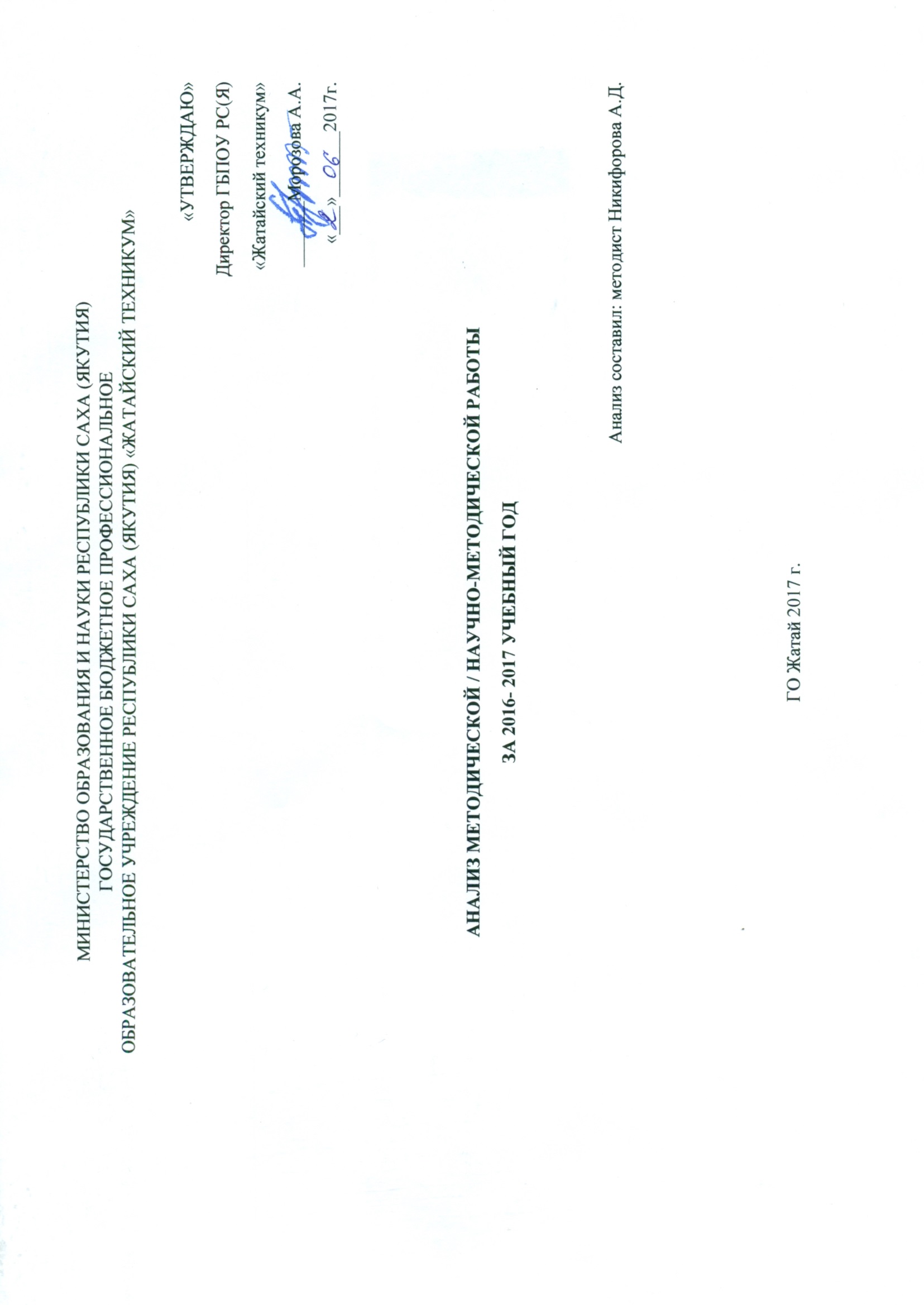 Сведения о профессиональной образовательной организацииПОО (по Уставу) Государственное бюджетное профессиональное образовательное учреждение РС (Я) «Жатайский техникум»Лицензия №0631 дата выдачи  11 февраля 2015 г.Серия 14П 01 №0002404Свидетельство о аккредитации регистрационный №  0231 от «02» марта 2015г. серия 14А02 №0000081Свидетельство о аккредитации регистрационный №0365 от «04» июня 2015г. серия 14А02 №0000232Юридический адрес ПОО:Фактический адрес ПОО:  677902,Республика Саха (Якутия), п. Жатай, ул. Строда 7,Директор: Морозова Алена АнатольевнаЗаместители директора: Эверстова Светлана Тарасовна – заместитель директора по УПРЗахарова Татьяна Васильевна – заместитель директора по УВРКонтактные данные ГБПОУ РС (Я) « Жатайский техникум»,  тел.8(411) 2-42-64-07, 8(411) 2-42-65-08, факс 7(411) 2-42-64-07. Основные достижения 2016 - 2017 учебного годаСведение о педагогическом составе2.1. Общие сведения2.2. Уровень образования педагогических работников2.3. Аттестация педагогических работниковПлан прохождения аттестации педагогических работников(перспективный на 2017-2018 у.г.2.4. Педагоги, имеющие ученую степень - отсутствуют2.5. Педагоги, обучающиеся в аспирантуре – отсутствуют Педагоги высшей категории:2.7. Молодые педагоги  (возраст до 30 лет)2.8. Педагоги, имеющие государственные, отраслевые награды, знаки3. Курсовая подготовка педагогических работников3.1. Курсовая подготовка педагогических работников3.2. Информация по прохождению курсов повышения квалификации сотрудниками ПОУ3.3. Профессиональная переподготовка педагогов на получение педагогического образованияпо линии МОиН РС (Я):Никифорова Александра Дмитриевна, методист Высшая школа инновационного менеджмента при Главе РС (Я) по программе «Управление в образовании»Эверстова Капитолина Афанасьевна, руководитель отделения водного транспорта, Высшая школа инновационного менеджмента при Главе РС (Я) по программе «Менеджмент образовательной организации»Строева Анастасия Ильинична, мастер производственного обучения, Высшая школа инновационного менеджмента при Главе РС (Я) «Профессиональное образование»Заводская Екатерина Леонидовна, мастер производственного обучения, Высшая школа инновационного менеджмента при Главе РС (Я) «Профессиональное образование»Сивцева Татьяна Гаврильевна, мастер производственного обучения, Высшая школа инновационного менеджмента при Главе РС (Я) «Профессиональное образование»по линии ПОО – Суханова Ольга Владимировна, мастер производственного обучения прошла курс рулевых-мотористов в ГБПОУ РС (Я) «Жатайский техникум»в частном порядке – Оконешникова Светлана Егоровна, педагог-психолог3.4. Профессиональная стажировка педагогического состава3.5. . Информация по стажировке сотрудников ПОУ3.6. Перспективный план прохождения курсовой подготовки, переподготовки и стажировки4. Методическая работа ПОО4.1. Сведения о методистах ПОО4.2. Организационная структура методической работы в ПОО - Ф.И.О. руководителя совещательного органа методической работы  руководитель методического кабинета Корякина Айталина Карловна4.3. Сведения о предметно-цикловых комиссиях (структурные подразделения методического кабинета)4.4. Работа по методической теме образовательной организации (при наличии):Методическая тема ОО  «Разработка профессионального стандарта педагога профессионального обучения, профессионального образования и дополнительного образования». начало реализации: 2015завершение реализации: 2020цель: анализ и учет информации  по профессиональному  стандарту педагога для создания образовательной программы ОО, позволяющей совершенствовать качество образовательного процесса.Задачи:1.изучение  соответствующей законодательной  документации;3.оказание информационной, правовой, методической и иной поддержки сотрудникам ОО;4. расширение открытости образовательного пространства ОО;5.создание эффективных вариантов мониторинга, позволяющих  менять качество обучения.В рамках методической темы проведено в 2017-18 у.г.:4.5. Распространение педагогического опыта на республиканском, всероссийском и международном уровнях 4.6. Тематические педагогические советы 2016-17 у.г.4.7. Традиции методической работы ПОО - КПККурилович Л. Л. – прошла курсы обучения по второму модулю программы повышения квалификации Базового центра профессиональной подготовки, переподготовки и повышения квалификации рабочих кадров Союза «Агентство развития профессиональных сообществ и рабочих кадров «Ворлдскилсс Россия» с 5 сентября по 14 сентября 2016 г. Кондакова О.В., Шамаева М.Г. – прошли курсы повышения квалификации по теме: «Проблемы наркотизма и формирование культуры здоровья» в количестве 72 часов, Международная Академия трезвости, с 5 сентября по 07 сентября 2016 г.Кондакова О.В., Шамаева М.Г. прошли курсы повышения квалификации по теме: «Технология первичной профилактики употребления ПАВ», в АОУ РС (Я) «ИРОиПК имени С.Н.Донского-II» с 05 сентября по 08 сентября 2016 г.Худаева А.В. – прошла обучение по дополнительной профессиональной программе (повышение квалификации) «Компетентностный подход к преподаванию математики в условиях реализации ФГОС» в количестве 36 часов в Учебно-методическом центре по ГО и ЧС РС (Я)»Эверстова К.А., Голикова К.Б., Никифорова А.Д.  – прошла курсы повышения квалификации по теме: «Организация инклюзивного образования в профессиональной организации», в количестве 16 часов, ГАУ ДПО РС (Я) «ИРПО», с 28 ноября по 29 ноября 2016 г.НПКНикифорова А.Д., Бандерова С.Г., Алексеева И.А. – приняли участие  в Республиканской научно-практической конференции «Актуальные вопросы подготовки кадров в условиях модернизации системы профессионального образования РС (Я)» п.Хандыга, Томпонского района, ГБПОУ РС (Я) «Горно-геологический техникум»Никифорова А.Д., Голикова К.Б. приняли участие в Республиканской научно-практической конференции по теме: «Интегрированные модели образовательных программ как фактор повышения качества непрерывного профессионального образования», ФГАОУ ВО «СВФУ им.М.К.Аммосова», Департамент по обеспечению качества образования», 11.11.2016 г.Никифорова А.Д., Сивцева Т.Г., Эверстова К.А. – приняли участие в Республиканской научно-практической конференции «Проблемы и перспективы реализации компетентностного подхода к обучению в учреждениях среднего профессионального  образования», ГБПОУ РС (Я) «ЯСХТ», 16.11.2016 г.Голикова К.Б. – в качестве руководителя Афанасьевой Вии,гр.СД11, по теме «Апробация программы "Здоровьесбережение обучающихся – как неотъемлемая часть образовательно-воспитательного процесса в ГБПОУ РС(Я) «Жатайский техникум»»X Республиканская НПК «Шаг в будущую профессию» посвященному 95-летию С.П.Данилова, 100-летию С.П.ДаниловаБандерова С.Г. – в качестве руководителя Гуляева Александра, гр.ЭС2, по теме «Особенности языковых средств в современной публицистике» X Республиканская НПК «Шаг в будущую профессию» посвященному 95-летию С.П.Данилова, 100-летию С.П.ДаниловаПудова Ю.Е. – в качестве руководителя Охлопкова Степана, гр.СВ2, по теме «Упрощенные формулы времен английского глагола», X Республиканская НПК «Шаг в будущую профессию» посвященному 95-летию С.П.Данилова, 100-летию С.П.ДаниловаАлексеева И.А. – в качестве руководителя Сердецовой Марии ПК2а, по теме «Становление и развитие Якутского кинематографа» и Сметанина Станислава, гр.СВ2 по теме «Деятельность  лагерей  ГУЛАГа на территории Томпонского района (1950-х годов)» X Республиканская НПК «Шаг в будущую профессию» посвященному 95-летию С.П.Данилова, 100-летию С.П.ДаниловаХристофорова А.Г. – в качестве руководителя Абрамова Максима, гр.СР 1 по теме «Разработка опытного образца микрогидроэлектростанции» X Республиканская НПК «Шаг в будущую профессию» посвященному 95-летию С.П.Данилова, 100-летию С.П.ДаниловаПрофессиональная переподготовка.Оконешникова С.Е. – прошла профессиональную переподготовку в ГБУ РС (Я) «Центр социально-психологической поддержки семьи и молодежи» по программе «Консультативная психология» с 06 июня по 10 ноября 2016 г.Строева А.И., Заводская Е.Л., Сивцева Т.Г. – поступили и проходят обучение  по программе «Профессиональное образование» в количестве 360 часов, ГАУ ДПО РС (Я)Никифорова А.Д., Эверстова К.А. – поступили и проходят обучение по программе «Менеджмент образовательной организации» в количестве 360 часов, ГАУ ДПО РС (Я)Шамаева М.Г. – самостоятельно поступила и проходит обучение ГБПОУ РС (Я) ЯИПК, по специальности 44.02.06 «Профессиональное обучение»Педагогические конкурсы.Никифорова А.Д. – приняла участие на Республиканском конкурсе молодых методистов системы среднего профессионального образования РС (Я) «Методический Олимп» в качестве эксперта.Суханова О.В. – приняла участие во Всероссийском педагогическом конкурсе «Лучший классный час 2016», с методической разработкой «Я под именем – Жизнь».Худавева А.В. – приняла участие во Всероссийском педагогическом конкурсе «Лучшая методическая разработка в соответствии с ФГОС» по теме: «Сечение», Диплом III степени.Публикации методических материалов.Суханова О.В. – методическая разработка классного часа «Я под именем – Жизнь», Образовательная портал «Продленка».Пудова Ю.Е. – методическая разработка урока, а так же эссе «Педагог»Худаева А.В. – методическая разработка урока, а так же эссе «Педагог»Бандерова С.Г. – доклад «Формы работы при изучении литературы» Сборник НПК «Актуальные вопросы подготовки кадров в условиях модернизации системы профессионального образования РС (Я)» п.Хандыга, Томпонского района, ГБПОУ РС (Я) «Горно-геологический техникум»Алексеева И.А. – доклад «Современные методы работы со студентами СПО» Сборник НПК «Актуальные вопросы подготовки кадров в условиях модернизации системы профессионального образования РС (Я)» п.Хандыга, Томпонского района, ГБПОУ РС (Я) «Горно-геологический техникум»Никифорова А.Д. – доклад «Проблемы в обучении ПОО ОДБ «Якутский язык»» Сборник НПК «Актуальные вопросы подготовки кадров в условиях модернизации системы профессионального образования РС (Я)» п.Хандыга, Томпонского района, ГБПОУ РС (Я) «Горно-геологический техникум»Никифорова А.Д. – доклад «Особенности разработки образовательных программ для лиц с ограниченными возможностями здоровья» Сборник НПК «Проблемы и перспективы реализации компетентностного подхода к обучению в учреждениях среднего профессионального  образования», ГБПОУ РС (Я) «ЯСХТ»Другое Александров И.Н. – принял участие в расширенном заседании Специализированного центра компетенций «Сварочные технологии» ГБПОУ РС (Я) «Якутский индустриально-педагогический центр», с 19 декабря по 22 декабря 2016 г.Александров Иван Николаевич – принял участие в Деловой программе в рамках учебно-тренировочных сборов расширенного состава сборной команды WS ROSSIA Республики Саха (Якутия)Худаева А.В. – приняла участие в качестве руководителя в Республиканской олимпиаде по математике Крылова Е.В. – приняла участие в качестве руководителя в олимпиаде по биологии Христофорова А.Г. – приняла участие в качестве делегата в юбилейном мероприятии посвященной 100-летию со дня рождения Народного учителя СССР М.А.АлексееваНикифорова А.Д. – приняла участие в качестве делегата на I Республиканском съезде учителей якутского языка и литературы, выступила от имени преподавателей СПОБандерова С.Г., Резниченко М.Ю., группа ЭСЭиСА приняли участие в акции «Тотальный диктант» в филологическом факультете СВФУИванова Т.К., Алексеева И.А. приняли участие в Международной акции «Тест по истории ВОв»Алексеева И.А. – представлена в качестве кандидата для включения в Управляющий Совет Ассоциации молодых учителей Министерства образования и науки РС (Я)Организовали и провели совместно с ГАУ ДПО РС (Я) ИРПО Республиканский семинар для преподавателей ОДБ «Русский язык и литература» для преподавателей СПО РС (Я)С 13марта по 15 марта 2017 г. организовали провели Региональную Всероссийской олимпиады профессионального мастерства обучающихся по специальностям  26.02.03 «Судовождение», 34.02.02 «Медицинский массаж»Бандерова С.Г., Ваулин Г.К., Алексеева И.А. – приняли участие в Республиканской заочной конференции СПО «Планета профи» - 2017 г.» с методическими разработками уроков и внеклассных мероприятий.Опытно-экспериментальная работа: Победители конкурса ГПРО РС (Я) за 2016-17 уч.год:5. Сведения об учебной деятельности5.1. Специальности / профессии, по которым имеется лицензия об образовательной деятельностиОбучение по программам ППССЗ/ ППКРС5.4. Внесение  дополнений, корректировок в образовательные программыСведения о библиотечном фондеФ.И.О. заведующего библиотекой:Ф.И.О. сотрудников библиотеки с указанием должности:6.1. Общие сведения6.2. Соответствие учебников, учебных пособий требованиям6.3. Электронные образовательные ресурсы6.3. Периодические изданияСправка по итогам анализа методической работы профессиональной образовательной организации по итогам 2016-17 у.г. (на основе методологии проблемно-ориентированного анализа ММ.Поташника)7.1. Основные  результаты (не более 5 на каждую графу):7.2. Какие виды, направления работы образовательной деятельности (программы, орг.структура, УП..) повлияли на получение данных результатов?7.3. Какие условия (кадры, МТБ, финансы) повлияли на получение данных результатов?Какие проблемы выявились в ПОО по итогам 2016-17 у.г.? (не более 5)Слабая материально-техническое обеспечениеОбновление учебных пособий по специальностям и профессиям согласно ФГОСЦель методической работы ПОО на 2016-17 у.г.?Разработка и внедрение профессий и специальностей входящих в ТОП - 50Предложения по организации  методической работы в республикеПо каким вопросам, направлениям руководители, методисты ПОО могут принять участие в совершенствовании методической работы: (проведение семинаров, актовых лекций, курсов ПК, участие в метод. помощи и т.д.)- практический семинар по воспитательной работе с обучающимися из числа детей сирот и оставшихся без попечения родителей, состоящих на различных учетах По каким вопросам, направлениям могут принять участие в методической работе преподаватели высшей категории Вашей ПОО?- по разработке программ кружковой работыНа какие вопросы, проблемы методической работы, на Ваш взгляд, следует обращать особое внимание?- необходимость создания единой базы примерных ОПОП СПО РС (Я)Какое мероприятие по методической работе может провести Ваша ПОО в следующем учебном году? - по разработке программ кружковой работы с мастер-классами по профессиям «Повар-кондитер» и «Сварочное дело»Заявка на оказание методической помощи (если есть необходимость и вопросы, по которым желаете получить консультацию, помощь)- организация фундаментальных курсов повышения квалификации для преподавателей ОДБ- организация прохождения стажировок для мастеров производственного обучения№УровниИПРОбучающиеся 1Внутренние Кондакова О.В., Курилович Л.Л., Строева А.И.Группы ПК2а, б «Вордлскилсс» по компетенциям «Поварство», «Кондитерство»1Внутренние Александров И.Н.Группа СР 2 «Вордлскилсс» по компетенции «Сварочное дело»2Муниципальные --3Республиканские Никифорова А.Д. (НПК «Проблемы и перспективы реализации компетентностного подхода к обучению в учреждениях среднего профессионального  образования», ГБПОУ РС (Я) «ЯСХТ», 3 место-3Республиканские Александров И.Н. - участие в качестве сопровождающего, руководителя в учебно-тренировочных сборах расширенного состава сборной команды WS России Республики Саха (Якутия)Барбасытов Иннокентий - участие в качестве участника в учебно-тренировочных сборах расширенного состава сборной команды WS России Республики Саха (Якутия)3Республиканские Строева А.И. – участие в качестве эксперта в учебно-тренировочных сборах расширенного состава сборной команды WS России Республики Саха (Якутия)Окоемов Станислав – участие  в качестве участника в учебно-тренировочных сборах расширенного состава сборной команды WS России Республики Саха (Якутия)3Республиканские Кондакова О.В., Курилович Л.Л. участие в качестве сопровождающих и руководителей в учебно-тренировочных сборах расширенного состава сборной команды WS России Республики Саха (Якутия)Федулова Айталина, Сорокина Надежда - участие в качестве участников  в учебно-тренировочных сборах расширенного состава сборной команды WS России Республики Саха (Якутия)4Всероссийские Христофорова А.Г. – в качестве руководителя участника на  конкурс инновационных проектов «Умник»Абрамов Максим СР1  в качестве участника конкурса инновационных проектов «Умник»4Всероссийские Пудова Юлия Егоровна  в качестве участника Всероссийского конкурса разработок планов урока в соответствии с ФГОС ( Продленка) 3 место - 4Всероссийские Худаева Алена Вадимовна  в качестве участника Всероссийского конкурса разработок планов урока в соответствии с ФГОС ( Продленка) 3 место- 4Всероссийские Ефимова Мария Николаевна (4Всероссийские Диплом лауреата конкурса «100 лучших ССУЗОВ России» (Золотая медаль «Европейское качество»)-5Международные --кол-во педагоговкол-во педагоговкол-во педагоговуровень образованияуровень образованияуровень образованияуровень образованияуровень образованияуровень образованияУПДУПДУПДУПДвсегоиз них:из них:ср.специальноенезак/высшвысшееиз них:из них:из них:не имеют УПДсоотв.заним.должн1высшийвсегоштатныевнештатныеср.специальноенезак/высшвысшеепедагогичпрофесс. (по профилю ПОО)не имеют проф.образования (по профилю ПОО)не имеют УПДсоотв.заним.должн1высший 45 38 7 6+7 в/ш 1 31 24 14+7 в/ш 0 19 в т.ч. 7 в/ш 8 8 10уч.годуровень образованияуровень образованияуровень образованияуч.годср.спецн/высшвысш2016 - 17  6 1 31уч.годУПДУПДУПДуч.годСЗД1высш2016 - 17  8 8 10УПДкол-воФ.И.О.СЗД9Алексеева Ирина АфанасьевнаАлександров Иван НиколаевичБакулина Ирина ВитальевнаЗаводская Екатерина ЛеонидовнаКорякина Айталина КарловнаКрылова Евгения ВладимировнаНовикова Виктория ЮрьевнаСтроева Анастасия ИльиничнаЭверстова Светлана Тарасовна1 квалификационная категория 6Александров Иван НиколаевичИванова Татьяна Кимовна Лукьянцева Таисия ИннокентьевнаНикифорова Александра ДмитриевнаОконешникова Светлана ЕгоровнаСтроева Анастасия ИльиничнаВысшая квалификационная категория 9Бандерова Светлана ГаврильевнаВаулин Геннадий Кузьмич (преподаватель и руководитель кружка)Ефимова Мария НиколаевнаКорякина Айталина КарловнаКузнецова Оксана ВикторовнаКурилович Людмила ЛеонидовнаОконешникова Светлана ЕгоровнаРоманова Елена ВалентиновнаФ.И.О.ученая степеньдолжностьстаж работы в данной ПОО - - - -Ф.И.О.ВУЗпрофильгод обучения  в аспирантурепредполагаемый год защитыдолжностьстаж работы в данной ПОО - - - - - - -ФИОГод прохождения аттестации Общий  педстажСтаж работы в данном ПООВаулин Геннадий Кузьмич16 апреля 2013 г. – преподаватель;15 января 2013 г. – руководитель кружкаЕфимова Мария Николаевна 15 марта 2013 г. – преподаватель 14 апреля 2016 г. – педагог дополнительного образования3615Корякина Айталина Карловна 15 марта 2013 г. – преподаватель 1616Кузнецова Оксана Викторовна 15 марта 2013 г. – преподаватель 2625Рожковская Надежда Васильевна 18 ноября 2015 г. – преподаватель;18 ноября 2015 г. – педагог дополнительного образования2518Романова Елена Валентиновна 15 марта 2013 г. – преподаватель 2318Эверстова Капитолина Афанасьевна 14 апреля 2016 г. – преподаватель 1818Эверстова Светлана Тарасовна 29 апреля 2015 г. – преподаватель2222№ФИО Год аттестацииУПДОбщий стаж работы Стаж работы в ПОО1Новикова Виктория ЮрьевнаСЗД10 лет 2 месяца2 года 7 месяцев2Сивцева Татьяна ГаврильевнаСЗД4 года 6 месяцев3 года 10 месяцев3Пудова Юлия Егоровна СЗД3 года 9 месяцев2 года 8 месяцев4Худаева Алена ВадимовнаСЗД2 года 8 месяцев2 года 7 месяцев5Строева Анастасия ИльиничнаБазовая 1 год 8 месяцев1 год 8 месяцев6Алексеева Ирина Афанасьевна Базовая 1 год 8 месяцев1 год 8 месяцев7Иванов Егор ЕгоровичБазовая 9 месяцев9 месяцев8Уварова Олеся АлександровнаБазовая 4 года 11 месяцев9 месяцев9Оганессян Сарине ГагиковнаБазовая 3 года 10 месяцев1 год 8 месяцев 10Рожковская Александра Сергеевна  Базовая 3 года 8 месяцев 3 года 6 месяцев11Шамаева Мария ГеоргиевнаБазовая 5 лет 5 месяцев5 лет 5 месяцев Ф. И. О. должностьНаграда, знак1Ваулин Геннадий КузьмичпреподавательВетеран трудаЗаслуженный работник образования РС (Я)Почетный работник НПО РФОтличник речного флота Министерства Транспорта РФПочетный знак «За активную работу по патриотическому воспитанию граждан РФ»Почетный знак «За вклад в развитие профсоюзного движения Якутии»Благодарность Правительства РС (Я)Юбилейная медаль «100 лет профсоюзам России»Благодарственное письмо Вице Президента РС (Я)2Ефимова Мария НиколаевнапреподавательОтличник профессионального образования РС (Я) Почетная грамота Министерства образования и науки РФБлагодарственное письмо Вице Президента РС (Я)Ветеран труда3Лазарева Татьяна ПавловнапреподавательОтличник  профессионального образования РС (Я)Почетный работник НПО РФПочетная грамота Министерства образования и науки РФ4Лукьянцева Таисия ИннокентьевнапреподавательОтличник образования РС (Я)Ветеран ПО РС (Я)Почетный работник НПО РФПочетная грамота Министерства образования и науки РФБлагодарственное письмо Вице Президента РС (Я)5Кузнецова Оксана Викторовнаруководитель отделения «Повар, кондитер»Отличник  профессионального образования РС (Я)Почетный работник НПО РФПочетная грамота Министерства образования и науки РФ6Морозова Алена АнатольевнадиректорОтличник  профессионального образования РС (ЯПочетный работник НПО РФПочетный работник НПО РФПочетная грамота Министерства образования и науки РФ7Эверстова Светлана ТарасовнаЗам.директора по УПРОтличник  профессионального образования РС (Я)Почетный работник НПО РФПочетная грамота Министерства образования и науки РФ8Рожковская Надежда ВасильевнаЗав.дополнительным образованиемОтличник  профессионального образования РС (Я)Почетный работник НПО РФПочетный работник сферы молодежной политики РФВетеран трудаБлагодарность Правительства РС (Я)Юбилейный знак «380 лет Якутия с Россией»Юбилейный знак «65 лет Великой Победы»9Захарова Татьяна ВасильевнаЗам.директора по ВРОтличник  профессионального образования РС (Я)Почетный работник НПО РФОтличник молодежной политики РС (Я)Почетная грамота Министерства образования и науки РФ»10Курилович Людмила ЛеонидовнаМастер п/оПочетный знак Государственного комитета РС (Я) по торговле и материально-техническим ресурсам «Почетный работник торговли РС (Я)»Благодарственное письмо Министерства образования и науки РФ11Эверстова Капитолина АфанасьевнаРуководитель отделения водного транспортаОтличник  профессионального  образования РС (Я)Почетная грамота Министерства образования и науки РФ12Романова Елена ВалентиновнапреподавательОтличник  профессионального образования РС (Я)13Оконешникова Светлана Егоровна Педагог-психолог Отличник профобразования РС (Я)Почетная грамота Министерство образования науки РФуч.годвсего штатн. педагоговвсего прошли курсовую подготовку:всего прошли курсовую подготовку:по линии МОиН РС (Я)по линии МОиН РС (Я)по линии ПООпо линии ПООуч.годвсего штатн. педагоговпо линии МОиН РС (Я)по линии ПООв РС (Я)за пределами РС (Я)в РС (Я)за пределами РС (Я)2016 - 17  5 1 5 1ФИО Должность Название КПКОрганизатор проведения КПКДата прохождения КПКОбъем КПКФорма КПК(очно, заочно, дистанционно)Документ Алексеева Ирина АфансьевнаПреподаватель Технологии коммуникации преподавателя СПО в научно-образовательной среде»ГАУ ДПО РС (Я) «УМЦ по  ГО и ЧС РС (Я)14 октября 2016 г. по 15 октября 2016 г.36 часовочноУдостоверение Голикова Ксения Борисовна Заведующая лабораторией Организация инклюзивного образования в профессиональной образовательной организацииГАУ ДПО РС (Я) «Институт развития профессионального образования»28 ноября по 29 ноября 2016 г.16 часовочноУдостоверение Захарова Татьяна Васильевна Заместитель директора по ВРОрганизационно-правовые вопросы получения СПО и профессионального обучения лицами с ограниченными возможностями здоровья и инвалидностьюГАУ ДПО РС (Я) «Институт развития профессионального образования»С 22 мая по 25 мая 2017 г.24 часаочноУдостоверение Иванова Татьяна Кимовна Преподаватель Технологии коммуникации преподавателя СПО в научно-образовательной среде»ГАУ ДПО РС (Я) «УМЦ по  ГО и ЧС РС (Я)14 октября 2016 г. по 15 октября 2016 г.36 часовочноУдостоверение Иванов Егор Егорович Мастер производственного обучения «Разработка и реализация образовательных программ по ФГОС ТОП-50»ГАУ ДПО РС (Я) «Институт развития профессионального образования»22 марта по 24 марта 2017 г.48 часов Очно-заочная Удостоверение Кузнецова Оксана Викторовна Руководитель отделения «Повар-кондитер»«Разработка и реализация образовательных программ по ФГОС ТОП-50»ГАУ ДПО РС (Я) «Институт развития профессионального образования»22 марта по 24 марта 2017 г.48 часов Очно-заочная Удостоверение Курилович Людмила ЛеонидовнаМастер производственного обучения Практика и методика кадров по профессии (специальности) «Повар, кондитер» с учетом стандарта компетенции «Поварское дело»ГАОУ Самарской области «НГТК»23 мая по 14 сентября 2016 г.108 часовОчно-заочноУдостоверение Никифорова Александра Дмитриевна Методист Организация инклюзивного образования в профессиональной образовательной организацииГАУ ДПО РС (Я) «Институт развития профессионального образования»28 ноября по 29 ноября 2016 г.16 часовочноУдостоверение Никифорова Александра Дмитриевна Методист «Разработка и реализация образовательных программ по ФГОС ТОП-50»ГАУ ДПО РС (Я) «Институт развития профессионального образования»22 марта по 24 марта 2017 г.48 часов Очно-заочная Удостоверение Петрова Мария Петровна Библиотекарь «Использование информационных ресурсов в образовательном процессе в условиях реализации ФГОС СПО»ГАУ ДПО РС (Я) «Институт развития профессионального образования»11 мая по 12 мая 2017 г.18 часов Очно Удостоверение Петрова Мария Петровна Библиотекарь Организационно-правовые вопросы получения СПО и профессионального обучения лицами с ограниченными возможностями здоровья и инвалидностьюГАУ ДПО РС (Я) «Институт развития профессионального образования»С 22 мая по 25 мая 2017 г.24 часаочноУдостоверение Рожковская Надежда Васильевна Руководитель ДПО «Разработка и реализация образовательных программ по ФГОС ТОП-50»ГАУ ДПО РС (Я) «Институт развития профессионального образования»22 марта по 24 марта 2017 г.48 часов Очно-заочная Удостоверение Рожковская Надежда Васильевна Руководитель ДПО «Организация деятельности обучающихся в рамках освоения профессионального стандарта  «педагог дополнительного образования для детей и взрослых»ГБПОУ РС (Я) «Якутский индустриально-педагогический колледж»20 марта по 21 марта 2017 г.72 часа Очно-заочная форма Удостоверение Сивцева Татьяна Гаврильевна Мастер производственного обучения «Технологии коммуникации преподавателя СПО в научно-образовательной среде»ГАУ ДПО РС (Я) «УМЦ по  ГО и ЧС РС (Я)14 октября по 15 октября 2016 г.36 часов очноУдостоверение Худаева Алена ВадимовнаПреподаватель «Компетентностный подход к преподаванию математики в условиях реализации ФГОС»ГАУ ДПО РС (Я) «Институт развития профессионального образования»25 ноября по 03 декабря 2016 г.72 часаОчно Удостоверение Шамаева Мария Георгиевна Социальный педагог «Технология первичной профилактики употребления ПАВ»АОУ РС (Я) ДПО «ИРОи ПК имени С.Н.Донского»5сентября 2016 г.36 часов Очно Удостоверение Шамаева Мария Георгиевна Социальный педагог «Проблемы наркотизма и формирования культуры здоровья»Международная академия трезвости5 сентября 7 сентября 2016 г.72 часаОчно Удостоверение уч.годвсего штатн. педагоговвсего прошли проф.переподготовку:всего прошли проф.переподготовку:по линии МОиН РС (Я)по линии МОиН РС (Я)по линии ПООпо линии ПООВ частном порядке В частном порядке уч.годвсего штатн. педагоговпо линии МОиН РС (Я)по линии ПООв РС (Я)за пределами РС (Я)в РС (Я)за пределами РС (Я)в РС (Я)	за пределами РС (Я)2016 - 17  5 1 - - - -1уч.годвсего штатн. педагоговвсего прошли стажировку:всего прошли стажировку:по линии МОиН РС (Я)по линии МОиН РС (Я)по линии ПООпо линии ПООуч.годвсего штатн. педагоговпо линии МОиН РС (Я)по линии ПООв РС (Я)за пределами РС (Я)в РС (Я)за пределами РС (Я)2016-17  38 - - - - - -ФИОДолжностьНаправление стажировкиОрганизатор проведенияМесто прохождения стажировкиСрок прохождения стажировкиДокументПерспективный план прохождения КПК на 2017-2018 у.г.Перспективный план прохождения КПК на 2017-2018 у.г.Перспективный план прохождения КПК на 2017-2018 у.г.Перспективный план прохождения КПК на 2017-2018 у.г.№Ф.И.О.ДолжностьНаправление КПК1Александров Иван Николаевич мастер п/оWSR   2Бандерова Светлана Гаврильевна преподавательПреподавание ОДБ Русский язык и литература      3 Бакулина Ирина Витальевна мастер п/оWSR, ТОП-50 «Повар, кондитер»4 Евлоева Зарета Алаудиновна  преподавательПреподавание ОДБ Русский язык и литература 5Захарова Татьяна Васильевна зам. директора по ВРВоспитательная работа 6Заводская Екатерина Леонидовна– мастер п/оМетодика преподавания 7Иванова Татьяна Кимовна преподавательПреподавание ОДБ «История», «Обществознание»8Иванов Егор Егорович мастер п/оWSR Сварочное дело9Кузнецова Оксана Викторовна руководитель ОПКWSR Поварство, кондитерство10Корякина Айталина Карловна  рук. метод. кабинетаОрганизация методической работы 11Кульбертинова Ольга Павловна преподавательПреподавание технического английского языка12Лукьянцева Таисия Иннокентьевна  преподавательПреподавание ОДБ «Химия»13Лесик Сергей Александрович преподавательПрограмма высшего образования 14Морозова Алена Анатольевна  директор15Никифорова Александра Дмитриевна методистМетодическая работа СПО 16Оконешникова Светлана Егоровна  педагог психологПедагогика и психология, работа с обучающимися с ОВЗ17Пудова Юлия Егоровна - преподавательПреподавание технического английского языка18Романова Елена Валентиновна  преподавательПреподавание ОДБ «Информатика», методическая работа 19Суханова Ольга Владимировна педагог-организаторПедагогика 20Сивцева Татьяна Гаврильевна мастер п/оОбучение по магистерской программе 21Шамаева Мария Георгиевна  социальный педагогСоциальная педагогика, работа с обучающимися с ОВЗ22Эверстова Светлана Тарасовна зам. директора по УПРУчебно-производственная работа Перспективный план прохождения стажировки по профилямПерспективный план прохождения стажировки по профилямПерспективный план прохождения стажировки по профилямПерспективный план прохождения стажировки по профилям№ФИОДолжность Учебная дисциплина /профессиональный модуль1Строева Анастасия Ильинична Мастер производственного обучения Профессиональные модули по профессии «Повар, кондитер»2Заводская Екатерина ЛеонидовнаМастер производственного обучения Профессиональные модули по профессии «Повар, кондитер»3Иванов Егор ЕгоровичМастер производственного обучения Общепрофессиональный цикл, профессиональные модули по профессии «Сварщик»4Александров Иван НиколаевичМастер производственного обучения Общепрофессиональный цикл, профессиональные модули по профессии «Сварщик»5Кондакова Ольга Владимировна Заведующая лабораторией по профессии «Повар, кондитер»Профессиональные модули по профессии «Повар, кондитер»6Бакулина Ирина Витальевна Мастер производственного обучения Профессиональные модули по профессии «Повар, кондитер»7Кузнецова Оксана Викторовна Руководитель отделения «Повар, кондитер»Общепрофессиональный цикл по профессии «Повар, кондитер»8Голикова Ксения БорисовнаЗаведующая лабораторией по специальности «Сестринское дело»Общепрофессиональный цикл, профессиональные модули по специальности «Сестринское дело»9Лазарева Татьяна Павловна Преподаватель спецдисциплин Общепрофессиональный цикл и профессиональные модули по профессии «Повар, кондитер»Перспективный план переподготовкиПерспективный план переподготовкиПерспективный план переподготовкиПерспективный план переподготовки1Голикова Ксения Борисовна Заведующий лабораториейОбщепрофессиональный цикл и профессиональные модули по специальности «Сестринское дело»2Корякина Айталина Карловна Руководитель методическим кабинетом «Менеджмент в образовательной организации»№Ф.И.О. (полностью)должностьобразование:образование:образование:аттестацияаттестацияпедстажпедстажконтакты (моб/тел)№Ф.И.О. (полностью)должностьВУЗ, факультетгод окончанияспециальностьУПДгодобщийв данной ПООконтакты (моб/тел) 1Корякина Айталина  КарловнаРуководитель методического кабинета  ЯГУ, физический факультет 2000 Учитель физики, информатики и астрологии Преподаватель - высшее  15.03.2013 г. 8914276 0107  2Никифорова Александра Дмитриевна   Методист  ЯГУ, факультет якутской филологии и культурологии 2000 ФилологияПреподаватель якутского языка и литературыПреподаватель -  I категория;Методист – СЗД  15.02.2016 г.30.12.2015 г.  21 16 89141037615№предметно-цикловая комиссиякол-во членовФ.И.О. руководителястаж руководства ПЦК 1«Общеобразовательные дисциплины»  16Худаева Алена Вадимовна 1  2«Повар-кондитер»  9Лазарева Татьяна Павловна  10 3 «Общепрофессиональный цикл» 15Романова Елена Валентиновна   6виды работыформа проведениякол-во участниковорганизаторыпедагогический совет доклад 31 МКсеминары семинар практикум 19 МК, ГАУ ДПО РС (Я) ИРПОоткрытые учебные занятия теоретические уроки 32 МКдругие (указать какие), мастер классы  практический мастер классы 67 специалист ДПО Рожковская Н.В.№Ф.И.О.Уровень Форма Год Тема Подтверждающий  документ1Никифорова Александра ДмитриевнаРеспубликанский Доклад 2016- 2017  1 полугодие «Особенности разработки образовательных программ для лиц с ограниченными возможностями здоровья»Сертификат участника, Диплом 3 степени2Никифорова Александра Дмитриевна Республиканский Доклад 2016- 2017  1 полугодие «Проблемы в обучении ПОО ОДБ «Якутский язык»»Сертификат участника3Бандерова Светлана Гаврильевна Республиканский Доклад 2016- 2017  1 полугодие «Формы работы при изучении литературы»Сертификат участника4Алексеева Ирина АфанасьевнаРеспубликанский Доклад 2016- 2017  1 полугодие «Современные методы работы со студентами СПО»Сертификат участника5Сивцева Татьяна ГаврильевнаРеспубликанский Доклад 2016- 2017  1 полугодие «Формирование компьютерной грамотности у обучающихся СПО»Сертификат участника6Петрова Мария Петровна Всероссийская НПКДоклад 2016- 2017  2 полугодие«№темадата проведенияформа проведениярешение 1Подведение итогов участия в республиканском совещании работников профессионального  образования 13 октября 2016 гвыступления участников   2Итоги курсов повышения квалификации за первое полугодие   21 декабря 2016 г. выступления участников3«Аккредитация образовательного учреждения»03 февраля 2017 г.выступление Никифоровой А.Д.Кузнецовой О.В.4«Правовое регулирование образовательной организации»23 марта 2017 г. МК, СПС№названиеформа  проведенияучастникисроки проведенияособенности 1конкурс для молодых преподавателей конкурс для молодых мастеров производственного обучения  открытые учебные и практические  занятия педагоги и мастера имеющие стаж работы не более 5 лет октябрь2открытые уроки от педагогов ветерановпедагоги ветераныфевраль 4.8. Инновационная работа4.8. Инновационная работаПОО входит в состав кластера Кондитерское делоПОО входит в состав кластера Кондитерское делоПОО входит в состав кластера Кондитерское дело                                         СЦК отсутствует                                          СЦК отсутствует                                          СЦК отсутствует В ПОО создан МФЦПК  отсутствует В ПОО создан МФЦПК  отсутствует В ПОО создан МФЦПК  отсутствует федеральный уровеньфедеральный уровеньреспубликанский уровеньреспубликанский уровеньтемагод присвоения статусатемагод присвоения статусаОсновные результаты ОЭРкол-ворассмотрено/утвержденодатаразработано образовательных программ - - -Из них: - - -специальность/профессия - - -ПМ/ МДК - - -УП - - -ПП - - -дуального обучения - -разработано программ  дополнительного образованияразработано локальных актовдругие (указать какие)направление конкурсаукрепление МТБобраз.деят.кодСпециальность/профессияГод прохождения аккредитацииСрок прохождения след.аккредитации26.01.12Электрик судовой 2г.5мес.14.06.201415.06.201915.01.05Сварщик 2г. 10мес.14.06.201415.06.201913.01.10Электромонтер по ремонту и обслуживанию электрооборудования 2г. 5мес.14.06.201415.06.201926.02.06Эксплуатация судового электрооборудования и средств автоматики 2г. 10мес.26.01.06Судоводитель помощник механика маломерного судна 2г. 5мес.14.06.201415.06.201909.01.02Наладчик компьютерных сетей 2г. 5мес.14.06.201415.06.201926.02.03Судовождение 3г. 10мес.13.01.10Электромонтер по ремонту и обслуживанию электрооборудования 2г. 10мес.14.06.201415.06.201919.01.17Повар, кондитер 2г. 5мес.14.06.201415.06.201926.01.12Электрик судовой 2г. 10мес.14.06.201415.06.201919.01.17Повар, кондитер 2г. 10мес.14.06.201415.06.201919.02.10Технология продукции общественного питания 2г. 10мес.34.02.01Сестринское дело 2г. 10мес.26.01.06Судоводитель помощник механика маломерного судна 2г. 10мес.14.06.201415.06.201926.02.06Эксплуатация судовых энергетических установок 2г.10 мес.14.06.201434.02.02Медицинский массаж (для лиц с ограниченными возможностями по зрению)учебный годСпециальность/профессиявсего обучалось количество выпускников2016-2017 у.г.Электрик судовой 2г.5мес.13-2016-2017 у.г.Сварщик 2г. 10мес.46-2016-2017 у.г.Электромонтер по ремонту и обслуживанию электрооборудования 2г. 5мес53102016-2017 у.г.Эксплуатация судового электрооборудования и средств автоматики 2г. 10мес. (на базе 9 кл)53-2016-2017 у.г.Судовождение 3 г. 10 месяцев24-2016-2017 у.г.Наладчик компьютерных сетей 2г. 5мес.23232016-2017 у.г.Повар, кондитер 2г. 5мес.109402016-2017 у.г.Технология продукции общественного питания 2г. 10мес.11-2016-2017 у.г.Сестринское дело 2г. 10мес.30-2016-2017 у.г.Судоводитель помощник механика маломерного судна 2г. 10мес.32162016-2017 у.г.Эксплуатация судовых энергетических установок 2г.10 мес.16-2016-2017 у.г.Медицинский массаж (для лиц с ограниченными возможностями по зрению)12-5.3. Разработка образовательных программ на 2017-18 у.г.5.3. Разработка образовательных программ на 2017-18 у.г.5.3. Разработка образовательных программ на 2017-18 у.г.5.3. Разработка образовательных программ на 2017-18 у.г.5.3. Разработка образовательных программ на 2017-18 у.г.5.3. Разработка образовательных программ на 2017-18 у.г.кодспециальность/ профессияразработано программ разработано программ разработано программ разработано программ разработано программ разработано программ разработано программ разработано программ разработано программ разработано программ разработано программ разработано программ кодспециальность/ профессияОГСЭОГСЭЕНЕНОПОППМПММДКМДКУПППпо ФГОСвариатпо ФГОСвариатпо ФГОСвариатпо ФГОСвариатпо ФГОСвариатУПППобщее кол-во фонда библиотекииз них: из них: из них: из них: из них: общее кол-во фонда библиотекиучебникиуч-методсправочникиэл-образ.ресурсыиные 28 958 20 720  597 67 2938 4636учебные дисциплиныобщее кол-вообщее кол-вообеспеченность на 1 студентаизданных за последние 10 летналичие грифа федеральн.уровняналичие грифа федеральн.уровняучебные дисциплиныучебниковучебных пособийобеспеченность на 1 студентаизданных за последние 10 летимеетсяне имеетсяОГСЭ 7838 2478 100% 1112 - -ЕН 3562 2183 100% 536 - -ОП 2136 2239 100% 531 - -ПМ 3636 1948 100% 435 - -учебные дисциплиныкол-во ЭОРналичие лицензииналичие лицензиииздатель/ разработчикучебные дисциплиныкол-во ЭОРимеетсяне имеетсяиздатель/ разработчикОГСЭ 1018 имеется  - IPR BOOKSЕН 120 имеется - IPR BOOKSОП 800 имеется - IPR BOOKSПМ 1000 имеется - IPR BOOKSнаименованиекол-во подписываемых экзсредства, за счет которых ведется подписка - - -позитивныенегативные Участие и призовые места «Вордлскилсс» по компетенции «Поварское дело» и «Кондитерство» -Участие и  места «Вордлскилсс» по компетенции «Сварочное дело» -Организация внутреннего, регионального туров олимпиады «Профессионального мастерства» -Организация республиканского, практического семинара для преподавателей русского языка и литературы - -позитивныенегативные Прохождение курсов повышения квалификации и переподготовки -Стимулирование и мотивация педагогических работников -Молодой возраст педагогических работников -позитивныенегативные Стимулирование и мотивация педагогических работников